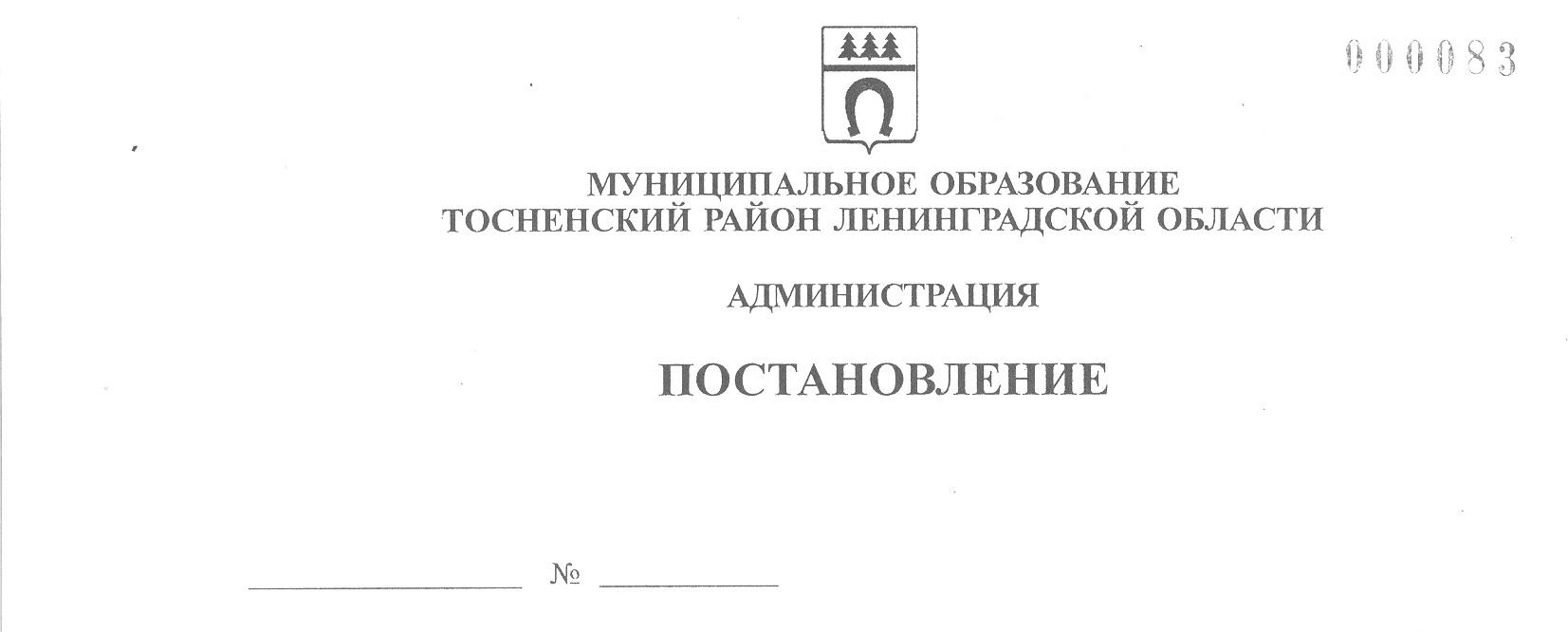 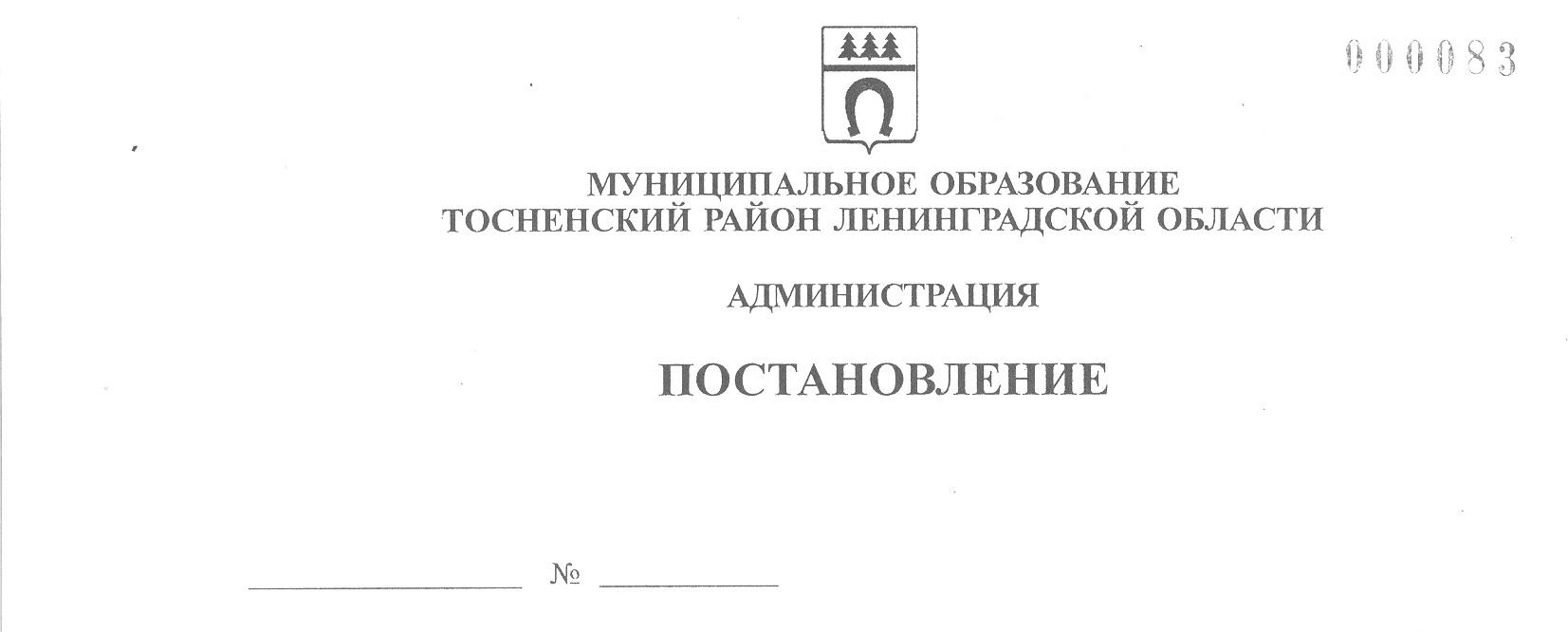 07.07.2021                                   1499-паО внесении изменений в постановление администрации муниципального образования Тосненский район Ленинградской области от 13.08.2020 № 1458-па «О мерах по реализации постановления Правительства Ленинградской области от 13.08.2020 № 573 «О мерах по предотвращению распространения новой коронавирусной инфекции (COVID-19) на территории Ленинградской области и признании утратившими силу отдельных постановлений Правительства Ленинградской области»В соответствии с постановлением Правительства Ленинградской области от 01.07.2021 № 427 «О внесении изменений в постановление Правительства Ленинградской области от 13 августа 2020 года № 573 «О мерах по предотвращению распространения новой коронавирусной инфекции (COVID-19) на территории Ленинградской области и признании утратившими силу отдельных постановлений Правительства Ленинградской области», исполняя собственные полномочия, а также исполняя полномочия администрации Тосненского городского поселения Тосненского муниципального района Ленинградской области на основании статьи 13 Устава Тосненского городского поселения Тосненского муниципального района Ленинградской области и статьи 25 Устава муниципального образования Тосненский район Ленинградской области, администрация муниципального образования Тосненский район Ленинградской областиПОСТАНОВЛЯЕТ:1. Внести в постановление администрации муниципального образования Тосненский район Ленинградской области от 13.08.2020 № 1458-па «О мерах по реализации постановления Правительства Ленинградской области от 13.08.2020 № 573 «О мерах по предотвращению распространения новой коронавирусной инфекции (COVID-19) на территории Ленинградской области и признании утратившими силу отдельных постановлений Правительства Ленинградской области» (с учетом изменений, внесенных постановлениями администрации муниципального образования Тосненский район Ленинградской области от 28.05.2020 № 1565-па, от 04.09.2020 № 1598-па, от 17.09.2020 № 1668-па, от 28.09.2020 № 1736-па, от 01.10.2020 № 1765-па, от 08.10.2020 № 1822-па, от 26.10.2020 № 1997-па, от 06.11.2020 № 2089-па, от 13.11.2020 № 2188-па, от 09.12.2020 № 2402-па, от 23.12.2020 № 2568-па, от 14.01.2021 № 29-па, от 03.02.2021 № 187-па, от 30.03.2021 № 677-па, от 25.05.2021 № 1114-па, от 01.06.2021 № 1166-па, от  22.06.2021  № 1364-па, от 01.07.2021 № 1454-па) следующие изменения:21.1. Приложение 1 «Перечень видов плановой помощи в медицинских организациях, находящихся на территории муниципального образования Тосненский район Ленинградской области, в которых устанавливаются ограничения деятельности хозяйствующего субъекта, организации» изложить согласно приложению к настоящему постановлению.1.2. В приложении 2 «Перечень сфер деятельности, в которых устанавливаются ограничения деятельности хозяйствующего субъекта, организации в муниципальном образовании Тосненский район Ленинградской области» строку 11 изложить в следующей редакции:2. Отделу правопорядка и безопасности, делам ГО и ЧС администрации муниципального образования Тосненский район Ленинградской области направить в пресс-службу комитета по организационной работе, местному самоуправлению, межнациональным и межконфессиональным отношениям администрации муниципального образования Тосненский район Ленинградской области настоящее постановление для обнародования в порядке, установленном Уставом муниципального образования Тосненский район Ленинградской области.3. Пресс-службе комитета по организационной работе, местному самоуправлению, межнациональным и межконфессиональным отношениям администрации муниципального образования Тосненский район Ленинградской области обнародовать настоящее постановление в порядке, установленном Уставом муниципального образования Тосненский район Ленинградской области.4. Контроль за исполнением настоящего постановления возложить на первого заместителя главы администрации муниципального образования Тосненский район Ленинградской области Тычинского И.Ф.5. Настоящее постановление вступает в силу со дня его принятия. Глава администрации                                                                                        А.Г. КлементьевСюткин Александр Васильевич, 8(81361)2160438 гаПриложениек постановлению администрации муниципального образования Тосненский район Ленинградской области 
от                           №      Приложение № 1 к постановлению администрации муниципального образования Тосненский район Ленинградской области 
от 13.08.2020 № 1458-па23411Детские развлекательные центры, детские игровые комнаты и(или) зоныДеятельность разрешена с обязательным использованием масок, за исключением детских игровых комнат и(или) зон, расположенных на территории торговых центров, торговых комплексов№ п/пВид медицинской деятельностиОграничения1.Плановая медицинская помощь в условиях стационараРазрешена:- пациентам с заболеваниями и состояниями, при которых отсрочка оказания медицинской помощи на определенное время может повлечь ухудшение их состояния, угрозу жизни и здоровью, включая острые заболевания, травмы, обострения (декомпенсации) хронических заболеваний;- пациентам, представившим документ, подтверждающий прохождение полного курса вакцинации от COVID-19 (сертификат, справка);- пациентам, представившим заключение иммунологической комиссии медицинской организации по месту прикрепления о наличии временного или постоянного медицинского отвода от вакцинации;- пациентам, представившим результат лабораторного исследования, подтверждающего наличие иммуноглобулина G к COVID-19, проведенного не позднее чем месяц назад2.Плановая медицинская помощь в условиях дневного стационараРазрешена пациентам, представившим документ, подтверждающий прохождение полного курса вакцинации от COVID-19 (сертификат, справка)3.Плановая медицинская помощь в амбулаторно-поликлинических подразделениях (за исключением профилактических осмотров, диспансеризации и диспансерного наблюдения)Разрешена:- пациентам с заболеваниями и состояниями, при которых отсрочка оказания медицинской помощи на определенное время может повлечь ухудшение их состояния, угрозу жизни и здоровью, включая острые заболевания, травмы, обострения (декомпенсации) хронических заболеваний;- пациентам, представившим документ, подтверждающий прохождение полного курса вакцинации от COVID-19 (сертификат, справка);- пациентам, представившим заключение иммунологической комиссии медицинской организации по месту прикрепления о наличии временного или постоянного медицинского отвода от вакцинации;- пациентам, представившим результат лабораторного исследования, подтверждающего наличие иммуноглобулина G к COVID-19, проведенного не позднее чем месяц назад 4.Профилактические осмотры и диспансеризация, в том числе углубленная, определенных групп взрослого населенияРазрешены5.Диспансерное наблюдение взрослого и детского населенияРазрешено6.Профилактические осмотры несовершеннолетнихРазрешены7.Диспансеризация пребывающих в семьях детей-сирот и детей, оставшихся без попечения родителей, а также пребывающих в стационарных учреждениях детей-сирот и детей, находящихся в трудной жизненной ситуацииРазрешена8.Обязательные предварительные и периодические медицинские осмотры отдельных профессиональных группРазрешены:пациентам, представившим документ, подтверждающий прохождение полного курса вакцинации от COVID-19 (сертификат, справка);пациентам, достигшим 18-летнего возраста менее чем за месяц до даты медицинского осмотра, представившим документ о прививке хотя бы одним компонентом вакцины;пациентам, представившим заключение иммунологической комиссии медицинской организации по месту прикрепления о наличии временного или постоянного медицинского отвода от вакцинации;пациентам, представившим результат лабораторного исследования, подтверждающего наличие иммуноглобулина G к COVID-19, проведенного не позднее чем месяц назад9.Медицинские осмотры для прохождения медико-социальной экспертизыРазрешены:- пациентам, представившим документ, подтверждающий прохождение полного курса вакцинации от COVID-19 (сертификат, справка);- пациентам, представившим заключение иммунологической комиссии медицинской организации по месту прикрепления о наличии временного или постоянного медицинского отвода от вакцинации;- пациентам, представившим результат лабораторного исследования, подтверждающего наличие иммуноглобулина G к COVID-19, проведенного не позднее чем месяц назад10.Медицинские осмотры по направлению призывной комиссииРазрешены11.Медицинские осмотры граждан, поступающих на военную службу по контрактуРазрешены:- пациентам, представившим документ, подтверждающий прохождение полного курса вакцинации от COVID-19 (сертификат, справка);- пациентам, достигшим 18-летнего возраста менее чем за месяц до даты медицинского осмотра, представившим документ о прививке хотя бы одним компонентом вакцины;- пациентам, представившим заключение иммунологической комиссии медицинской организации по месту прикрепления о наличии временного или постоянного медицинского отвода от вакцинации12.Медицинские осмотры граждан, поступающих в образовательные организацииРазрешены:- пациентам, представившим документ, подтверждающий прохождение полного курса вакцинации от COVID-19 (сертификат, справка);- пациентам, достигшим 18-летнего возраста менее чем за месяц до даты медицинского осмотра, представившим документ о прививке хотя бы одним компонентом вакцины;- пациентам, представившим заключение иммунологической комиссии медицинской организации по месту прикрепления о наличии временного или постоянного медицинского отвода от вакцинации;- пациентам, представившим результат лабораторного исследования, подтверждающего наличие иммуноглобулина G к COVID-19, проведенного не позднее чем месяц назад;- детям, не достигшим возраста 18 лет13.Медицинское освидетельствование водителей транспортных средств (кандидатов в водители транспортных Разрешено:- пациентам, представившим документ, подтверждающий прохождение полного курса вакцинации от COVID-19 (сертификат, справка);- пациентам, достигшим 18-летнего возраста менее чем за месяц до даты медицинского осмотра, представившим документ о прививке хотя бы одним компонентом вакцины;средств)- пациентам, представившим заключение иммунологической комиссии медицинской организации по месту прикрепления о наличии временного или постоянного медицинского отвода от вакцинации;- пациентам, представившим результат лабораторного исследования, подтверждающего наличие иммуноглобулина G к COVID-19, проведенного не позднее чем месяц назад14.Медицинское освидетельствование на наличие медицинских противопоказаний к владению оружиемРазрешено:- пациентам, представившим документ, подтверждающий прохождение полного курса вакцинации от COVID-19 (сертификат, справка);- пациентам, представившим заключение иммунологической комиссии медицинской организации по месту прикрепления о наличии временного или постоянного медицинского отвода от вакцинации;- пациентам, представившим результат лабораторного исследования, подтверждающего наличие иммуноглобулина G к COVID-19, проведенного не позднее чем месяц назад15.Медицинское освидетельствование граждан, намеревающихся усыновить (удочерить), взять под опеку (попечительство), в приемную или патронатную семью детей-сирот и детей, оставшихся без попечения родителейРазрешено:- пациентам, представившим документ, подтверждающий прохождение полного курса вакцинации от COVID-19 (сертификат, справка);- пациентам, представившим заключение иммунологической комиссии медицинской организации по месту прикрепления о наличии временного или постоянного медицинского отвода от вакцинации16.Медицинское освидетельствование граждан, выразивших желание стать опекунами или попечителями совершеннолетних недееспособных или не полностью дееспособных гражданРазрешено:- пациентам, представившим документ, подтверждающий прохождение полного курса вакцинации от COVID-19 (сертификат, справка);- пациентам, представившим заключение иммунологической комиссии медицинской организации по месту прикрепления о наличии временного или постоянного медицинского отвода от вакцинации17.Все виды вакцинацииРазрешены